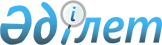 Об утверждении Правил проведения санитарно-эпидемиологического мониторинга
					
			Утративший силу
			
			
		
					Приказ Министра здравоохранения Республики Казахстан от 9 февраля 2004 года № 135. Зарегистрирован в Министерстве юстиции Республики Казахстан 28 февраля 2004 года № 2723. Утратил силу приказом и.о. Министра здравоохранения Республики Казахстан от 2 декабря 2009 года № 813      Сноска. Утратил силу приказом и.о. Министра здравоохранения РК от 02.12.2009 № 813.      В целях реализации подпункта 14) статьи 7 Закона Республики Казахстан "О санитарно-эпидемиологическом благополучии населения" приказываю: 

      1. Утвердить прилагаемые Правила проведения санитарно-эпидемиологического мониторинга. 

      2. Контроль за исполнением настоящего приказа возложить на первого вице-министра здравоохранения, Главного государственного санитарного врача Республики Казахстан Белоног А. А. 

      3. Настоящий приказ вводится в действие со дня государственной регистрации в Министерстве юстиции Республики Казахстан.       Министр 

      Утверждены           

приказом Министра здравоохранения 

Республики Казахстан      

от 9 февраля 2004 года N 135  

"Об утверждении Правил проведения 

санитарно-эпидемиологического  

мониторинга"           Правила проведения 

санитарно-эпидемиологического мониторинга  1. Общие положения       1. Настоящие Правила проведения санитарно-эпидемиологического мониторинга разработаны в целях обеспечения санитарно-эпидемиологического благополучия населения Республики Казахстан и определяют порядок проведения санитарно-эпидемиологического мониторинга. 

      2. Под санитарно-эпидемиологическим мониторингом (далее - мониторинг) понимается государственная система наблюдения за состоянием здоровья населения и среды обитания, их анализа, оценки и прогноза, а также определения причинно-следственных связей между состоянием здоровья населения и воздействием факторов среды обитания. 

      3. Задачами мониторинга являются: 

      1) организация наблюдения, получение достоверной и объективной информации об обеспечении санитарно-эпидемиологического благополучия населения, состояния среды обитания человека и его здоровья; 

      2) системный анализ и оценка получаемой информации, разработка прогнозов изменения состояния здоровья населения, в связи с изменением среды обитания человека; 

      3) определение причинно-следственных связей между состоянием здоровья населения и воздействием факторов среды обитания; 

      4) формирование банка данных по мониторингу; 

      5) оценка эффективности реализуемых управленческих решений по улучшению обеспечения санитарно-эпидемиологического благополучия населения и проводимых мероприятий; 

      6) использование единых документов государственной системы санитарно-эпидемиологического нормирования для оценки влияния среды обитания на здоровье человека; 

      7) информационное и методическое обеспечение участников мониторинга и общественности для их эффективного взаимодействия. 

      4. Мониторинг осуществляется государственными органами санитарно-эпидемиологической службы. 

      5. Участниками мониторинга являются: 

      1) уполномоченный орган в области санитарно-эпидемиологического благополучия населения; 

      2) государственные органы и организации санитарно-эпидемиологической службы на соответствующих территориях, транспорте; 

      3) центральные и местные исполнительные органы; 

      4) лица, занятые в сфере производства и иной производственно-хозяйственной деятельности. 

      6. Объектами мониторинга являются коллектив, физические и юридические лица, здания, сооружения, продукция и иные объекты, деятельность, использование и эксплуатация которых могут нанести вред состоянию здоровья человека и окружающей среде. 

      7. Данные мониторинга являются составной частью информационного фонда мониторинга.  

      2. Организация и порядок проведения мониторинга       8. Государственные органы санитарно-эпидемиологической службы координируют деятельность государственных организаций санитарно-эпидемиологической службы в проведении мониторинга. 

      9. Государственные органы санитарно-эпидемиологической службы оказывают организационную, методическую и практическую помощь государственным организациям санитарно-эпидемиологической службы в проведении мониторинга. 

      10. Нормативное правовое и методическое руководство мониторинга осуществляется уполномоченным органом в области санитарно-эпидемиологического благополучия населения. 

      11. В зависимости от территориального охвата мониторинг осуществляется на разных уровнях функционирования: 

      1) республиканский - охватывает всю территорию Республики Казахстан; 

      2) региональный - охватывает территории, ограниченные административными (область, столица и город республиканского значения) и иными границами; 

      3) местный - охватывает территорию района или города. 

      12. Организация мониторинга осуществляется: 

      1) на республиканском уровне - уполномоченным органом в области санитарно-эпидемиологического благополучия населения; 

      2) на региональном уровне - органами санитарно-эпидемиологической службы областей, столицы, города республиканского значения, на транспорте; 

      3) на местном уровне - органами санитарно-эпидемиологической службы районов, городов, на транспорте. 

      13. Государственные органы санитарно-эпидемиологической службы районов, городов и на транспорте в пределах своей компетенции: 

      1) обеспечивают сбор, первичную обработку и оценку информации по обеспечению санитарно-эпидемиологического благополучия населения, вредному влиянию среды обитания человека на его здоровье, передают ее в государственные органы санитарно-эпидемиологической службы областей, столицы, города республиканского значения и на транспорте, а также формируют первичный банк данных; 

      2) выявляют причинно-следственные связи между изменениями состояния санитарно-эпидемиологического благополучия населения, показателями здоровья населения и средой обитания человека; 

      3) вносят предложения по вопросам обеспечения санитарно-эпидемиологического благополучия населения районов и городов, предупреждения, устранения или уменьшения факторов вредного влияния среды обитания на здоровье человека для принятия решений местными исполнительными органами. 

      14. Государственные органы санитарно-эпидемиологической службы областей, столицы, города республиканского значения и на транспорте в пределах своей компетенции: 

      1) осуществляют анализ и оценку полученных данных, выявляют причинно-следственные связи между изменениями состояния санитарно-эпидемиологического благополучия населения, показателями здоровья населения и средой обитания человека; 

      2) составляют прогнозы динамики наблюдаемых явлений на уровне области, столицы, города республиканского значения и ведут соответствующий банк данных; 

      3) вносят предложения по вопросам обеспечения санитарно-эпидемиологического благополучия населения, предупреждения, устранения или уменьшения факторов вредного влияния среды обитания на здоровье человека для принятия решений местными исполнительными органами; 

      4) передают информацию в уполномоченный орган в области санитарно-эпидемиологического благополучия населения. 

      15. Уполномоченный орган в области санитарно-эпидемиологического благополучия населения: 

      1) проводит анализ и оценку полученной информации, составляет прогноз обеспечения санитарно-эпидемиологического благополучия населения Республики Казахстан, изменения состояния здоровья человека в связи со средой его обитания, а также ведет соответствующий республиканский банк данных; 

      2) создает информационные и информационно-аналитические системы, сети, программные материалы и базы данных мониторинга; 

      3) организовывает обеспечение нормативно-справочной информацией, используемой в статистических регистрах, банках данных, комплексах автоматизированной обработки информации; 

      4) обеспечивает получение и обработку информации государственных и отраслевых систем наблюдения, оценки и прогнозирования изменения состояния здоровья населения, окружающей природной, производственной и социальной среды, социально-экономического развития, а также данных государственной статистики; 

      5) вносит предложения в центральные и местные исполнительные органы по улучшению санитарно-эпидемиологической ситуации, предупреждению, устранению или уменьшению факторов вредного влияния среды обитания на здоровье человека; 

      6) осуществляет координацию деятельности государственных органов и организаций санитарно-эпидемиологической службы, обеспечивающих проведение мониторинга. 

      16. Банк данных по мониторингу формируется на основе учетных и отчетных документов, утвержденных уполномоченным органом в области санитарно-эпидемиологического благополучия населения. 

      17. Система передачи данных представляет собой способы доставки заполненных форм отчетности в виде файлов установленного стандарта до банка данных и включает в себя: 

      1) доставку при помощи бумажных и магнитных носителей; 

      2) доставку через электронную почту (E-mail). 

      18. Сбор данных мониторинга осуществляется органами санитарно-эпидемиологической службы на основании санитарно-эпидемиологической экспертизы и проведенных санитарно-противоэпидемических (профилактических) мероприятий. 

      19. Сбор данных мониторинга от лиц, занятых в сфере производства и иной производственно-хозяйственной деятельности, осуществляется посредством представления информации по письменному запросу территориального государственного органа санитарно-эпидемиологической службы. 

      20. Обработку данных мониторинга осуществляют государственные органы санитарно-эпидемиологической службы. 

      21. Контроль за достоверностью обрабатываемых данных мониторинга осуществляется должностными лицами и руководителем государственного органа санитарно-эпидемиологической службы. 

      22. Анализ полученных данных осуществляют путем изучения направленности и интенсивности изменений в сравнении полученных показателей с оценочными нормативами. 

      23. Оценочными нормативами являются относительные величины, характеризующие опасность и вероятность неблагоприятной санитарно-эпидемиологической ситуации, возможность и степень отклонения от фоновых (контрольных) уровней, нормативов и стандартов. 

      24. По результатам оценки санитарно-эпидемиологической ситуации составляется прогноз динамик наблюдаемых изменений состояния здоровья и среды обитания человека с приложением диаграмм и таблиц, характеризующих динамику, направленность и интенсивность развития изменений, в особенности имеющих негативный характер.  

      3. Информационный фонд мониторинга       25. Информационный фонд мониторинга представляет собой систематизированные в определенном порядке многолетние данные наблюдений, а также нормативно-справочные материалы, сведенные в статистические регистры и банк данных, обеспеченные комплексом программно-технологических и технических средств для выявления характера и связей изменения состояния санитарно-эпидемиологического благополучия населения, здоровья человека и среды его обитания. 

      26. Информационный фонд мониторинга состоит из данных, характеризующих: 

      1) здоровье населения; 

      2) состояние среды обитания человека; 

      3) качество атмосферного воздуха, поверхностных и подземных вод, почвы, продовольственного сырья и продуктов питания; 

      4) показатели социально-экономического положения Республики Казахстан, областей, столицы, города республиканского значения, районов и городов, оказывающие влияние на изменение санитарно-эпидемиологического благополучия населения, здоровье человека и среду его обитания. 

      27. Банк данных мониторинга поддерживаются комплексом программно-технологических и технических средств, функционирующих на республиканском, региональном и местном уровнях. 

      28. Программно-технологическое обеспечение предусматривает при сохранении имеющихся возможностей формирование, использование, обновление, актуализацию и представление всех видов показателей, включенных в банк данных мониторинга. 
					© 2012. РГП на ПХВ «Институт законодательства и правовой информации Республики Казахстан» Министерства юстиции Республики Казахстан
				